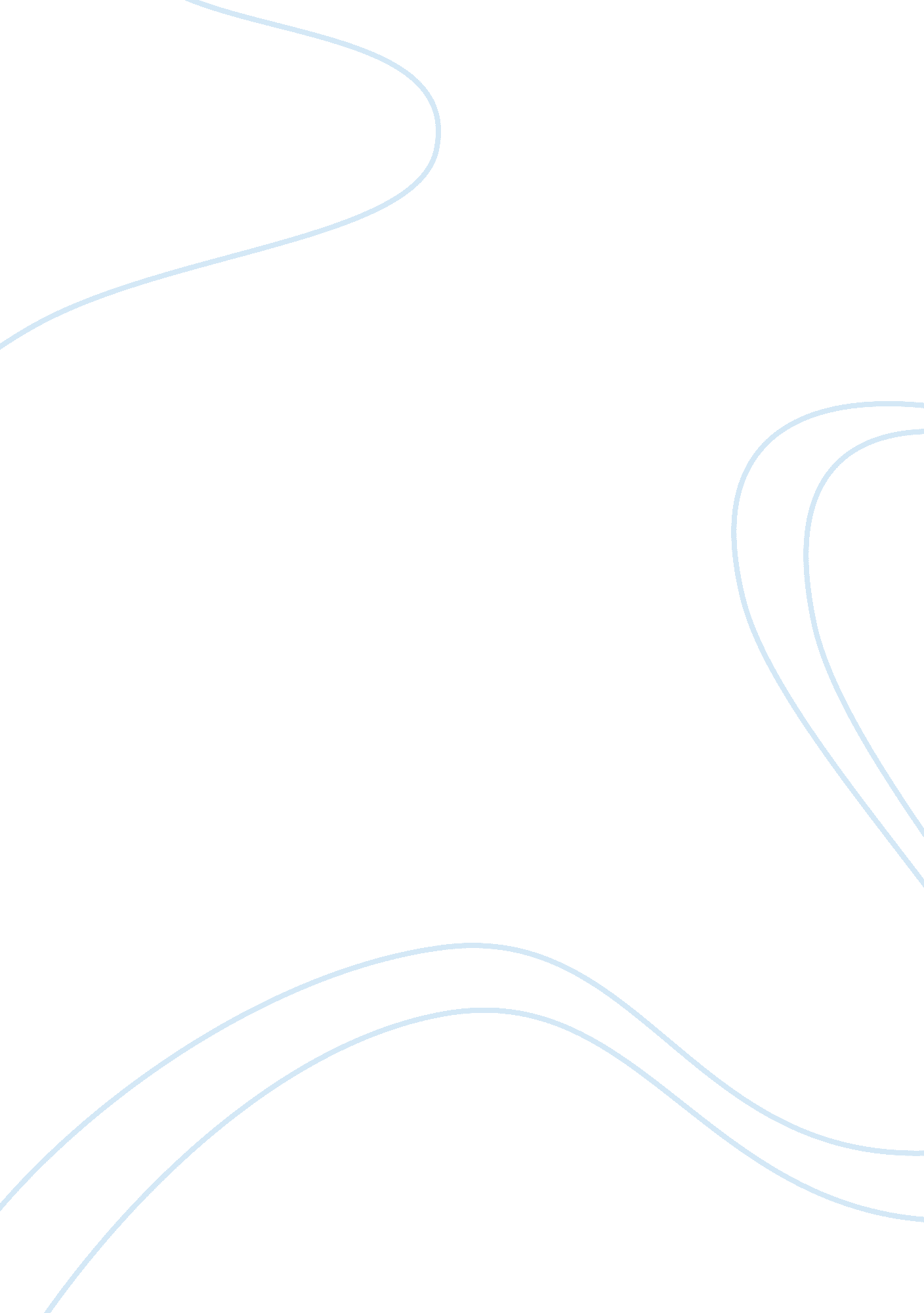 Using hustle as a cogent business strategy business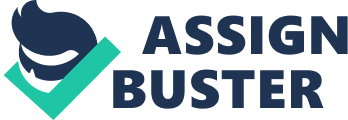 Amar Bhide ‘ s article, ‘ Hustle as Strategy ‘ ( 1986 ) describes how in industries where competitory advantage can be rapidly imitated, the importance is placed on superior executing instead than superior planning. This is demonstrated throughout the article in the fiscal services industry. This essay foremost explores how ‘ Hustle as Strategy ‘ tantrums into the scheme argument, every bit good as sing the implicit in premises the writer makes about administrations and the environment. It provides an analysis of the article and the emergent attack to scheme. The field of scheme, peculiarly the normative attack was formed due to the “ perceived need to cut down uncertainness ” in administrations ( Downs et al 2003: 81 ) . Prescriptive scheme is discussed as long term planning, making clear, articulated purposes and so endeavoring to implement them ( Faulkner, 2002 ) . Porter ( 1979 ) wrote that administrations should place themselves in the market by measuring their external environment and making competitory advantage by distinguishing from rivals. However, as the concern environment becomes more competitory and unpredictable, a new emergent attack to scheme formed ( Figure 1 ) . Accepting that uncertainness is here to remain, Eisenhardt and Brown ( 1998, p. 787 ) suggest that “ scheme becomes successfully voyaging at the border of pandemonium and lawlessness ” . Bhide ( 1986 ) uses the illustration of the fiscal services industry to show the demand for emergent scheme over fixed programs. The article focuses on the fiscal industry but includes strategic comparings with industries such as driving. Chaffee ( 1985, p. 202 ) remarks that “ schemes must be situational and consequently it will change by industry ” . Eisenhardt and Brown ( 1998: 787 ) suggest that “ in many industries, alteration is go oning excessively fast for inactive scheme to be effectual ” . Therefore, scheme preparation has become an exercising of “ test, experimentation and treatment ” ( Downs et al, 2003: 5 ) with the accent on action instead than be aftering. Bhide ( 1986: 61 ) agrees with this by proposing that fiscal services companies have to “ gain their wings everyday ” because a “ successful scheme today may non work tomorrow ” ( Eisenhardt and Brown, 1998: 787 ) . The writer dismisses the traditional, normative school of idea for this industry by explicating that due to the infungible nature of the fiscal merchandises, they can be rapidly imitated. It is suggested there is no steady watercourse of new chances available and so companies should concentrate making their best to understate failure. Bhide ( 1986: 62 ) suggests that scheme should be like a game of “ fire hook, non cheat ” , where fiscal companies focus on “ tactics and executing ” instead than “ raising monolithic barriers to rivals ” ( p. 59 ) . Bhide ( 1986: 60 ) quotes Warren Buffett in stating that “ major sustainable competitory advantages are about non-existent in the field of fiscal services ” . Financial services companies do non hold a monopoly on good merchandise thoughts ; therefore they need to procure clients by put to deathing thoughts better than their rivals. However, Porter ( 1996 ) disagrees by proposing that holding operational effectivity is non plenty for administrations and that these tactics result in some companies outliving others, but provide no existent advantage in the market. Bhide ( 1986 ) recognises that fiscal services companies need to implement a reappraisal system in order to non be irresponsible. He writes that fiscal companies need to reexamine their public presentation and continually measure the hazards. Whittington ( 2001: 24 ) supports this thought by proposing that administrations with an emergent scheme need to hold “ adequate construction to let forms to emerge, but non so much that it causes inflexibleness and cost ” . It can be said that emergent scheme is non about the absence of authorization, it is about happening better ways of making things. It is the occupation of direction to bolt together the day-to-day actions of the administration to supply a way for the administration instead than to supply a stiff program of outlooks. ‘ Hustle as Strategy ‘ is underpinned by several premises about the environment and administrations. These premises are formed based of the writer ‘ s credence of the universe as a helter-skelter and unsure topographic point. Due to the unpredictable nature of the environment the premise is that new chances open up for administrations. A cardinal premise of the article is that administrations are able to accommodate rapidly to take advantage of the new chances. Bhide ( 1986: 62 ) assumes this by composing that in order to systematically win in the market, a company must be able to “ rapidly vary tactics to accommodate conditions ” . This is supported by Noe et Al ( 2003, as cited in Downs et al 2003: 7 ) who discuss how emergent schemes rely on the ability of an administration to larn. Mintzberg ( 1978 ) suggests that a scheme emerges by developing forms in actions over clip, this could be said to be a signifier of organizational acquisition. A learning administration is described by Johnson et Al ( 2005 ) as 1 that has the continual capableness to renew from the assortment of cognition, experience and single accomplishments within the civilization. This procedure is said to happen from within the administration and hence the schemes emerge from within. It is said that the administration should unlock the cognition of persons by sharing information and leting them to go more sensitive to alterations happening around them. This premise is besides supported by Stacey ( 1996: 188 ) who discusses the position of administrations as ‘ complex adaptative systems ‘ . It is suggested that administrations “ learn their manner into an open- ended evolutionary infinite ” that can make their hereafters. Stacey besides suggests that persons in the administration are agents in the system ; therefore their behavior in the system can finally impact the ability of the administration to accommodate. This leads to the 2nd premise of the article. Bhide ( 1986: 60 ) assumes that their employees will rapidly be able to set their tactics by proposing that “ a fiscal establishment ‘ s employees are a potentially various resource ” . The writer writes that employees working in operations play a polar function in the success of other countries of the concern. Therefore, the procedure of enrolling streetwalkers is an of import activity. Administrations with emergent scheme are looking for employees that can revolutionize procedures and hence must promote a civilization that embraces alteration. This accent on human capital can be likened to the resource-based theory of scheme where the focal point in put on the application of the valuable resources at the house ‘ s disposal ( Barney, 1991 ) . It can be argued when companies have similar resources to manus, but differing public presentation, that one company is using its resources better than the others. In a knowledge-based economic system, the cognition and accomplishments of the work force are an intangible resource that is hard to be imitated by rivals. Prahalad and Hamel ( 1990 ) argue that they help to make nucleus competences that in bend addition competitory advantage. As a consequence, if employees have to set their tactics and go more flexible so the premise is that direction are willing to give their employees more duty for determination devising. The administration needs to be de-centralised ; otherwise the velocity of alteration is hindered by degrees of bureaucratism. Leting employees more duty means that those closest to the clients are more likely to develop practical and realistic thoughts for success. It is possible to happen strengths and failings of the article and the wider argument of emergent scheme. First, sing ‘ Hustle as Strategy ‘ , it is a strong illustration of emergent scheme in a outstanding industry. It provides an penetration into how scheme is formulated by administrations and has utile comparings with alternate industries in order to clearly show the support for this scheme argument. It uses illustrations and quotation marks from successful administrations ; nevertheless it does non detail how administrations may near this sort of scheme unsuccessfully. A 2nd strength of the article is that the writer ‘ s premises are based on already widely discussed and by and large accepted thoughts about administrations and the environment. There is a wealth of theory available to endorse up claims and premises made. However, a failing of the article is that the article focuses wholly on the emergent scheme. It has been argued by strategians that in fact, administrations are non absolutely normative or absolutely emergent, but normally someplace in between ( Moncrieff, 1999 ) . A strength of emergent scheme is that it allows administrations to move in existent clip. Administrations realise they can non cognize everything and hence act as world evolves before them. This type of scheme allows senior direction to allow travel of some of the organizational control by understanding that the employees are seeing the mundane activities and are better equipped to determine scheme than a traditional top down attack ( Faulkner, 2002 ) . However, an emergent scheme will non work in every context. This is particularly so in industries where a big sum of capital has to be invested up front into a concern activity, with the driving industry as an illustration. A farther failing of emergent scheme is related to the premise that direction will give up determination devising and duty to their subsidiaries, in order to be more adaptable. However, in pattern, directors find this threatening and hence non become as flexible and adaptable as they could be. Besides, it can be argued that direction would necessitate to make a clear vision and civilization for the administration, in order to make a suited environment for employees to experience they have purpose and aims. In decision, Bhide ( 1986 ) has successfully demonstrated the demand for emergent scheme in fiscal services administrations by logically disregarding the alternate normative attack. In an industry where competitory advantage is said to be non-existent due to low barriers to entry and imitable merchandises, fiscal establishments have found a manner to be different, in their executing. The premises of the article are realistic as strategians have long concurred that the concern environment is fast-paced and administrations must larn to accommodate to it. Overall, Bhide ( 1986 ) argues that fiscal services administrations should choose the best ‘ hustlers ‘ to invariably dispute the vision of the administration by happening new and better ways of making things. The administration must let this alteration to happen in order to larn and germinate, without this they will go inactive and uncompetitive. 